REGISTRATION FOR APPOINTMENTS IN 257th DISTRICT COURTIf you desire to be placed on the Ad Litem Wheel.PLEASE COMPLETE AND FILE WITH A CERTIFICATION THAT YOU HAVE COMPLETED ALL REQUIRED CLE AND A RESUME TO MELISSA LOVE AT Melissa_Love@justex.net (Submit an additional copy to the clerk of the 257th court)NAME: ______________________________________________________________________________________________ADDRESS FOR NOTICE:  _________________________________________________________________________________PHONE NUMBER:  _______________________________	EMAIL:  ___________________________________________BAR NUMBER: __________________________________	YEAR LICENSED:  ____________________________________List all Ad Litem training you have received in the last two years:  (you may attach your CLE transcript if those courses are evident.)   ________________________________________________________________________________________Has your law license ever been revoked or suspended?  ________________________________________ If yes, fully explain:_____________________________________________________________________________________________________Have you ever been convicted of a crime?  ___________________________________________________ If yes, fully explain:____________________________________________________________________________________________________List the courts in which you have appeared as an Ad litem.  ______________________________________________________________________________________________________________________________________Check the box for the area(s) for which you would like to be considered for appointment:Attorney Ad Litem for children in CPS cases Attorney Ad Litem for Parents in CPS Cases    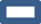 Defense Attorney for Contempt Cases                       Attorney Ad Litem for missing Respondent in Publication Case       Guardian Ad Litem   Mediator      Amicus    I represent to the Court that I am a lawyer in good standing with the State Bar of Texas. I have read all statutory requirements for Ad Litems in courts in the State of Texas and the ABA recommendations regarding the performance of those duties, including but not limited to any reporting statutes. I will fully comply with all applicable statutes and any amendments thereto, if any. I understand that this court calls Its CPS docket at 8:00 am CST on Tuesdays and all other general dockets are called at 9:00 am CST.  I understand that most court appointments are governed by a fee schedule and some may be done on a flat fee set by the court.____________________REGISTRANT’S SIGNATURE 